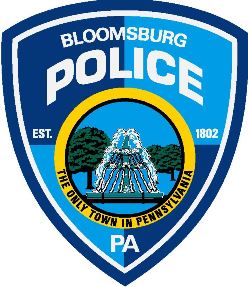 BLOOMSBURG POLICE DEPARTMETPARKING ENFORCEMENT PRESS RELEASE:  Summer Downtown Parking Permits 2017Valid from 05/15/17 – 08/12/17Permit is valid in all the Zone areas of the parking lots excluding  Zone G (Library Lot)On sale 05/08/17at the Bloomsburg Police Department301 E 2nd Street (Town Hall)570-784-6779Between the hours of 8 AM – 5:30PMCost:  $70.00 Must have the following to obtain a permit: 1.  Photo ID (Driver’s license)2.  Current signed lease or utility bill.3.  Vehicle registration card2017 Summer Session Calendar     Session I - May 22 - August 11, 2017
Session II - May 22 - June 30, 2017
Session III - July 3 - August 11, 2017